Weston Colville Parish CouncilWednesday 25th MayTo Members of the CouncilYou are hereby summonsed to the meeting of the Parish Council on 6th June 2022, at 7.30pm, in the Reading Room. Please consider wearing a mask. Meeting documents will be able to view on http://www.westoncolville.org.ukAgenda Chairman’s WelcomeTo accept apologies and reasons for absenceTo make any declarations of interest – To declare any disclosable pecuniary interests, personal interests, or personal and prejudicial interestsPublic Participation Session – The Chairman will invite questions and observations from members of the public present. A maximum time of 15 minutes will be allowed.PlanningSCDC Applications:Matters for next AgendaDate of Next Meeting: 4th JulyDates of Parish Council meetings in 2022 are: 4th July, 1st August (planning), 5th September, 3rd October (planning), 7th November, 5th December (planning).Jessica AshbridgeParish ClerkTel: 01223 291344Email: clerk@westoncolville.org.uk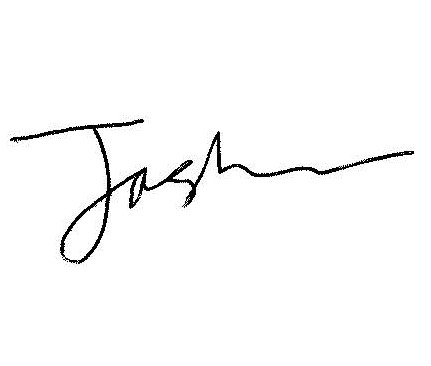 Planning referenceAddressProposalDecision22/01949/HFUL62 The Green Weston ColvilleFront, side, and rear single and two storey extensions replacing existing extensionsand rear garage.Awaiting Decision21/03551/HFUL5 The Green Weston ColvilleDropped kerbAwaiting Decision